Technical Data SheetMAGRON Anode-1 InkAnode InksDue to the inherent properties of the MAGRON Anodeink, there is no need for any specific or expensive posttreatment process to activate their properties. It cantherefore be processed on aluminium substrate byvarious techniques:MAGRON anode ink is easily solubilized in varioussolvents, showing unique properties such as: Low cost solution Low material and processing cost Tight quality control to ensure reproducibility Custom formulation for each printing need.. Doctor blade printing. Screen printingFor a 13-100 µm thickness film by doctor blade:Instructions:Place it in a mechanical stirring between 30-60 minutes. The ink is ready tobe used. After the printing process, the ink should be cured at 80 °C during60 minutes.PropertiesUnitInternal testsPhysical formThermal cure temperatureCure timeViscosityMax. particle diameterExpiration date after openingScreen Printing propertiesMesh openingMesh count, warpWire diameter, warpTension on meshSolution80°CminutesPa.sµmMonths60<15< 204µmn/cmµm1026552N17-20#403 -3dong, Gyeonggi Technopark, 705 Haean-ro, Sangnok-gu,Ansan-city, Gyeonggi-do, 15588 (post code), Republic of KoreaSafety Data Sheets (SDS) are available by emailing us or contacting your sales representative. Always consult theappropriate SDS before using any of our products.The information and the products are for use by technically skilled persons at their own discretion and risk anddoes not relate to the use of this product in combination with any other substance or any other process.Website: www.magron.co.krEmail: magron@magron.co.kr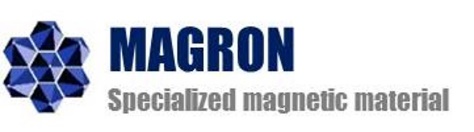 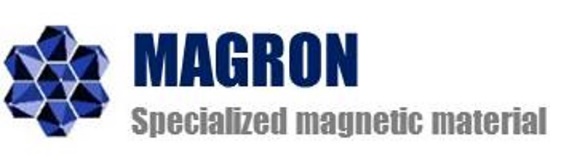 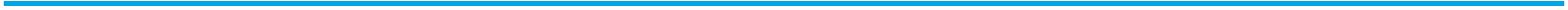 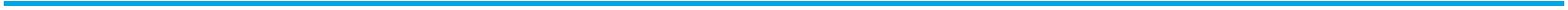 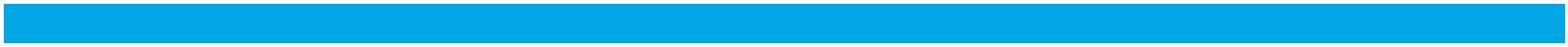 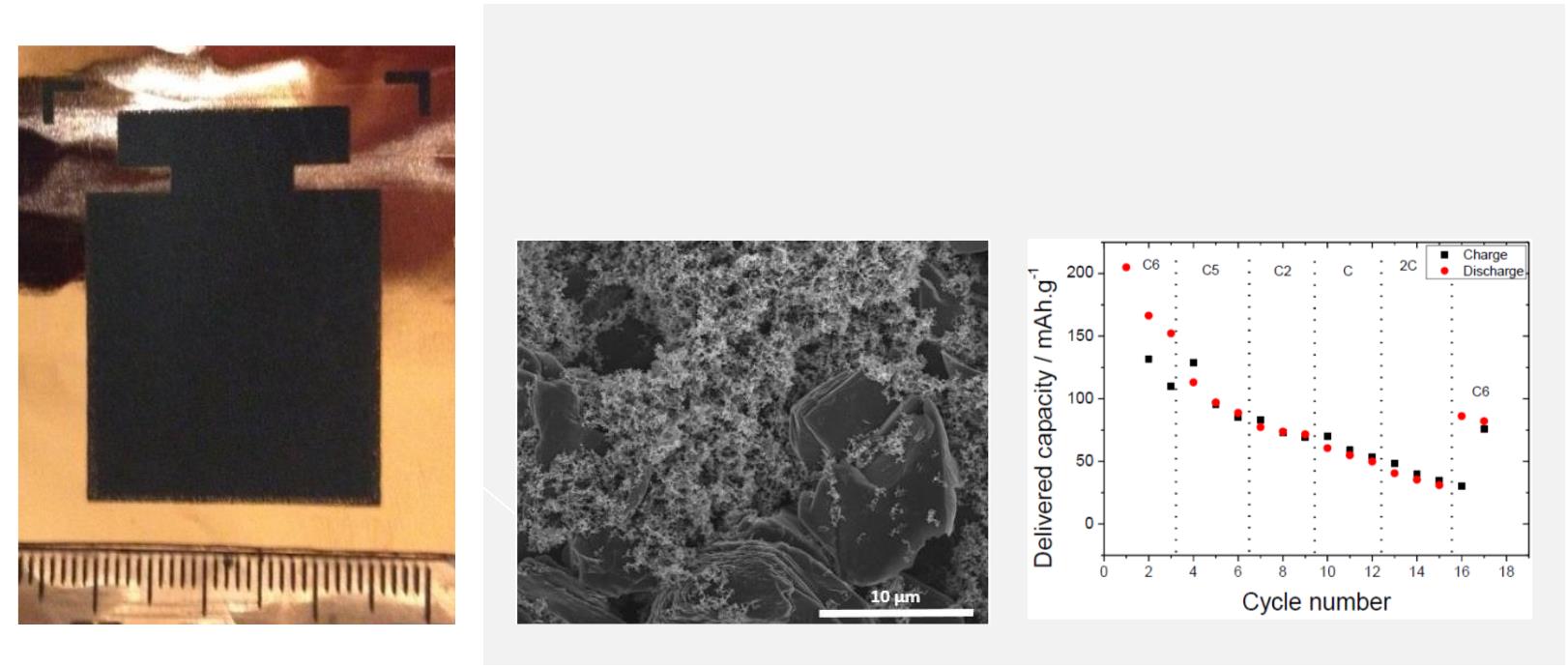 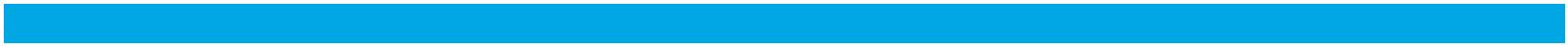 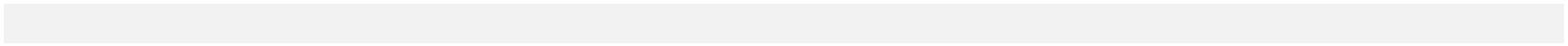 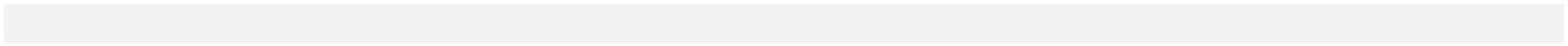 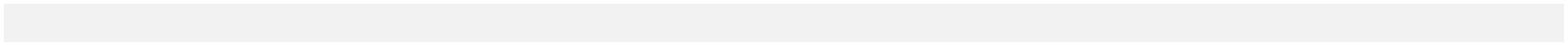 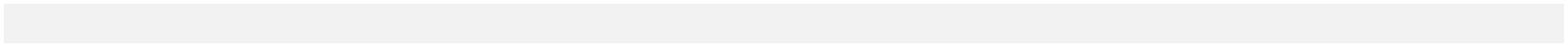 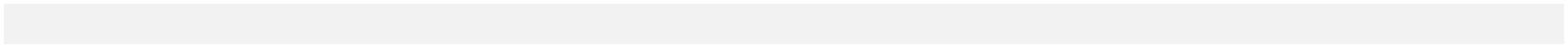 